АДМИНИСТРАЦИЯНОВОГРИГОРЬЕВСКОГО СЕЛЬСКОГО ПОСЕЛЕНИЯНИЖНЕГОРСКОГО РАЙОНА РЕСПУБЛИКИ КРЫМПОСТАНОВЛЕНИЕ № 3506.02.2020 года						     с.НовогригорьевкаО порядке учета Управлением Федерального казначейства по Республике Крым бюджетных и денежных  обязательств получателей бюджетных средств Новогригорьевского сельского поселения Нижнегорского района Республики КрымВ целях совершенствования порядка учета бюджетных и денежных обязательств получателей бюджетных средств Новогригорьевского сельского поселения Нижнегорского района Республики Крым, администрация Новогригорьевского сельского поселения  ПОСТАНОВЛЯЕТ:1. Утвердить порядок учета Управлением Федерального казначейства по Республике Крым бюджетных и денежных обязательств получателей бюджетных средств Новогригорьевского сельского поселения Нижнегорского района Республики Крым согласно приложению.2. Считать утратившими силу постановления администрации Новогригорьевского сельского поселения Нижнегорского района Республики Крым от 25 января 2019 года № 13 «О Порядке учета Управлением Федерального Казначейства бюджетных и денежных обязательств получателей средств бюджета Новогригорьевского сельского поселения Нижнегорского района Республики Крым» (с изменениями постановление №30 от 25.01.2019 г.)3. Настоящее распоряжение вступает в силу с момента подписания и распространяет свое действие на правоотношения, возникшие с 01 января 2020 года4. Контроль за исполнением настоящего распоряжения оставляю за собой.Председатель Новогригорьевскогосельского совета – глава администрацииНовогригорьевского сельского поселения				А.М.ДанилинПриложение к постановлению администрации Новогригорьевского сельского поселения Нижнегорского района Республики Крым от 06.12. 2020 года  № 35ПОРЯДОКучета Управлением Федерального казначейства по Республике Крым бюджетных и денежных обязательств получателей бюджетных средств Новогригорьевского сельского поселения Нижнегорский района Республики КрымI. Общие положенияНастоящий Порядок учета бюджетных и денежных обязательств получателей бюджетных средств Новогригорьевского сельского поселения Нижнегорского района Республики Крым (далее - Порядок) устанавливает порядок исполнения бюджета Новогригорьевского сельского поселения Нижнегорского района Республики Крым по расходам в части учета Управлением Федерального казначейства по Республике Крым (далее - УФК по Республике Крым) бюджетных и денежных обязательств получателей бюджетных средств Новогригорьевского сельского поселения Нижнегорского района Республики Крым (далее - бюджетные обязательства, денежные обязательства).Бюджетные и денежные обязательства учитываются УФК по Республике Крым с отражением на лицевом счете получателя бюджетных средств Новогригорьевского сельского поселения Нижнегорского района Республики Крым (далее - получатель бюджетных средств) или на лицевом счете для учета операций по переданным полномочиям получателя бюджетных средств, открытых в установленном порядке в УФК по Республике Крым (далее - соответствующий лицевой счет получателя бюджетных средств).Постановка на учет бюджетных обязательств осуществляется на основании Cведений о бюджетном обязательстве, содержащих информацию согласно приложению №1 к Порядку (далее Сведения о бюджетном обязательстве), и Cведений о денежном обязательстве, содержащих информацию согласно приложению № 2 к Порядку (далее - Сведения о денежном обязательстве), сформированных и представленных получателями бюджетных средств или УФК по Республике Крым, в случаях, установленных настоящим Порядком.Сведения о бюджетном обязательстве и Cведения о денежном обязательстве представляются получателем бюджетных средств в электронном виде с применением усиленной квалифицированной электронной подписи (далее - электронная подпись), либо при отсутствии технической возможности, на бумажном носителе и при наличии технической возможности - на съемном машинном носителе информации (далее - на бумажном носителе).Сведения о бюджетном обязательстве, в случае отсутствия технической возможности их предоставления в УФК по Республике Крым в электронном виде, формируется на бумажном носителе (код формы по ОКУД 0506101) и подписываются лицом, имеющим право действовать от имени получателя бюджетных средств.Сведения о денежном обязательстве, в случае отсутствия технической возможности их предоставления по УФК по Республики Крым в электронном виде, формируются на бумажном носителе (код формы по ОКУД 0506102) и подписываются лицом, имеющим право действовать от имени получателя бюджетных средств.Получатели бюджетных средств обеспечивают идентичность информации, содержащейся в Сведениях о бюджетном обязательстве и Сведениях о денежном обязательстве на бумажном носителе, с информацией на съемном машинном носителе информации.При формировании Сведений о бюджетном обязательстве, Сведений о денежном обязательстве на бумажном носителе ошибки исправляются путем зачеркивания неправильного текста (числового значения) и написания над зачеркнутым текстом (числовым значением) исправленного текста (исправленного числового значения). Зачеркивание производится одной чертой так, чтобы можно было прочитать исправленное. Исправления оговариваются надписью «исправлено» и заверяются лицом, имеющим право действовать от имени получателя бюджетных средств.Лица, имеющие право действовать от имени получателя бюджетных средств, в соответствии с Порядком несут персональную ответственность за формирование Сведений о бюджетном обязательстве и Сведений о денежном обязательстве, за их полноту и достоверность, а также за соблюдение установленных настоящим Порядком сроков их представления.При формировании Сведений о бюджетном обязательстве и Сведений о денежном обязательстве применяются справочники, реестры и классификаторы, используемые в информационной системе Федерального казначейства (далее – информационная система), в соответствии с настоящим Порядком.Сведения о бюджетном обязательстве и Сведения о денежном обязательстве могут быть отозваны получателем бюджетных средств по письменному запросу до момента постановки их на учет в УФК по Республике Крым.II. Порядок учета бюджетных обязательств получателей бюджетных средствПостановка на учет бюджетного обязательства и внесение изменений в поставленное на учет бюджетное обязательство осуществляется по бюджетным обязательствам, возникшим:а)	из муниципального контракта (договора) на поставку товаров, выполнение работ, оказание услуг для обеспечения муниципальных нужд Новогригорьевского сельского поселения Нижнегорского района Республики Крым, сведения о котором подлежат включению в определенный законодательством о контрактной системе Российской Федерации в сфере закупок товаров, работ, услуг для обеспечения муниципальных нужд реестр контрактов, заключенных заказчиками (далее - соответственно муниципальный контракт, при совместном упоминании - реестры контрактов);из муниципального контракта (договора) на поставку товаров, выполнение работ, оказание услуг, сведения о котором не подлежат включению в реестры контрактов (далее - договор) в соответствии с законодательством Российской Федерации о контрактной системе в сфере закупок товаров, работ, услуг для обеспечения муниципальных нужд, за исключением договоров, предусмотренных абзацем третьим подпункта «б» настоящего пункта;из соглашения о предоставлении из бюджета Новогригорьевского сельского поселения Нижнегорского района Республики Крым бюджету муниципального образования Нижнегорский район Республики Крым, Контрольно–счетному органу Нижнегорского района Республики Крым иных межбюджетных трансфертов, имеющих целевое назначение (далее - соглашение о предоставлении межбюджетного трансферта, имеющего целевое назначение, межбюджетный трансферт);из договора (соглашения) о предоставлении субсидии юридическому лицу, иному юридическому лицу, или индивидуальному предпринимателю или физическому лицу - производителю товаров, работ, услуг (далее - субсидия юридическому лицу), заключенного в соответствии с бюджетным законодательством Российской Федерации, или договора (соглашения), заключенного в связи с предоставлением бюджетных инвестиций юридическому лицу в соответствии с бюджетным законодательством Российской Федерации (далее договор (соглашение) о предоставлении субсидии юридическому лицу);из нормативного правового акта, предусматривающего предоставление субсидии юридическому лицу, если порядком (правилами) предоставления указанной субсидии не предусмотрено заключение соглашения о предоставлении субсидии юридическому лицу (далее - нормативный правовой акт о предоставлении субсидии юридическому лицу);в соответствии с исполнительным документом (исполнительный лист, судебный приказ) (далее - исполнительный документ);в соответствии с решением налогового органа о взыскании налога, сбора, пеней и штрафов (далее - решение налогового органа);б)	в соответствии с законом, иным нормативным правовым актом, в том числе по публичным нормативным обязательствам, публичным обязательствам, связанным с предоставлением платежей, взносов, безвозмездных перечислений субъектам международного права (за исключением нормативного правового акта о предоставлении субсидии юридическому лицу, нормативного правового акта о предоставлении межбюджетного трансферта, имеющего целевое назначение);в соответствии с договором, оформление в письменной форме по которому законодательством Российской Федерации не требуется;в соответствии с договором, расчет по которому в соответствии с законодательством Российской Федерации осуществляется наличными деньгами, если получателем бюджетных средств в УФК по Республике Крым не направлены информация и документы по указанному договору для их включения в реестр контрактов;в связи с обслуживанием муниципального долга;в связи с обеспечением выполнения функций казенных учреждений (за исключением бюджетных обязательств, связанных с закупкой товаров, работ, услуг для обеспечения муниципальных нужд Новогригорьевского сельского поселения Нижнегорского района Республики Крым);в связи с перечислением в доход бюджета Новогригорьевского сельского поселения Нижнегорского района Республики Крым сумм возврата дебиторской задолженности прошлых лет, а также с уплатой платежей в бюджет, не требующих заключения договора;в соответствии с договором с физическими лицами, не являющимися индивидуальными предпринимателями;в соответствии с иным документом, по которому возникает бюджетное обязательство получателя бюджетных средств.Сведения о бюджетном обязательстве, возникшем на основании муниципального контракта, договора, соглашения о предоставлении межбюджетного трансферта, имеющего целевое назначение, соглашения о предоставлении субсидии юридическому лицу, нормативного правового акта о предоставлении субсидии юридическому лицу, нормативного правового акта о предоставлении межбюджетного трансферта, имеющего целевое назначение (далее - документ-основание), направляются в УФК по Республике Крым не позднее девяносто рабочих дней со дня:формирования УФК по Республике Крым реестровой записи в реестре контрактов по муниципальным контрактам, указанным в абзаце первом подпункта «а» пункта 7 настоящего Порядка;заключения договора, указанного в абзаце втором подпункта «а» пункта 7 настоящего Порядка, соглашения о предоставлении субсидии юридическому лицу, соглашения о предоставлении межбюджетного трансферта, имеющего целевое назначение;доведения в установленном порядке соответствующих лимитов бюджетных обязательств на принятие и исполнение получателем бюджетных средств бюджетного обязательства, возникшего на основании нормативного правового акта о предоставлении субсидии юридическому лицу, нормативного правового акта о предоставлении межбюджетного трансферта, имеющего целевое назначение.Сведения о бюджетном обязательстве, возникшем по основаниям, предусмотренным подпунктом «б» пункта 7 настоящего Порядка, формируются УФК по Республике Крым одновременно с осуществлением кассовых выплат.Информация, включенная в Сведения о бюджетном обязательстве, возникшем на основании муниципального контракта, должна соответствовать информации, включаемой в реестры контрактов.Сведения о бюджетном обязательстве, возникшем на основании договора, направляются в УФК по Республике Крым с приложением копии указанного договора (документа о внесении изменений в договор), в форме электронной копии документа на бумажном носителе, созданной посредством его сканирования, или копии электронного документа, подтвержденной электронной подписью лица, имеющего право действовать от имени получателя бюджетных средств.Для внесения изменений в поставленное на учет бюджетное обязательство формируются Сведения о бюджетном обязательстве с указанием учетного номера бюджетного обязательства, в которое вносится изменение. В случае внесения изменений в бюджетное обязательство без внесения изменений в документ–основание, документ-основание в УФК по Республике Крым повторно не представляется. Постановка на учет бюджетных обязательств (внесение изменений в поставленные на учет бюджетные обязательства), возникших из документов-оснований, предусмотренных подпунктом «а» пункта 7 настоящего Порядка, осуществляется УФК по Республике Крым по итогам проверки, проводимой в соответствии с настоящим пунктом, в течение трех рабочих дней со дня получения Сведений о бюджетном обязательстве, на:соответствие информации о бюджетном обязательстве, указанной в Сведениях о бюджетном обязательстве, документам-основаниям, подлежащим представлению получателями бюджетных средств в УФК по Республике Крым для постановки на учет бюджетных обязательств в соответствии с настоящим Порядком;соответствие информации о бюджетном обязательстве, указанной в Сведениях о бюджетном обязательстве, составу информации, подлежащей включению в Сведения о бюджетном обязательстве в соответствии с приложением № 1 к настоящему Порядку;соблюдение правил формирования Сведений о бюджетном обязательстве, установленных настоящей главой и приложением № 1 к настоящему Порядку;непревышение суммы бюджетного обязательства по соответствующим кодам классификации расходов бюджета Новогригорьевского сельского поселения Нижнегорского района Республики Крым над суммой неиспользованных бюджетных ассигнований на исполнение публичных нормативных обязательств или лимитов бюджетных обязательств (далее - лимиты бюджетных обязательств), отраженных в установленном порядке на соответствующем лицевом счете получателя бюджетных средств, отдельно для текущего финансового года, для первого и для второго года планового периода. непревышение суммы бюджетного обязательства, пересчитанной УФК по Республике Крым в валюту Российской Федерации в соответствии с пунктом 17 настоящего Порядка, над суммой неиспользованных лимитов бюджетных обязательств в случае постановки на учет принятого бюджетного обязательства в иностранной валюте;соответствие предмета бюджетного обязательства, указанного в Сведениях о бюджетном обязательстве, документе-основании, коду вида (кодам видов) расходов классификации расходов бюджета Новогригорьевского сельского поселения Нижнегорского района Республики Крым, указанному (указанным) в Сведениях о бюджетном обязательстве, документе-основании. В случае формирования Сведений о бюджетном обязательстве УФК по Республике Крым при постановке на учет бюджетного обязательства (внесения изменений в поставленное на учет бюджетное обязательство) осуществляется проверка, предусмотренная абзацами пятым и шестым настоящего пункта.УФК по Республике Крым осуществляет проверку соответствия информации, содержащейся в Сведениях о бюджетном обязательстве, сведениям о муниципальном контракте, размещенным в реестре контрактов, в части:наименования получателя бюджетных средств (муниципального заказчика), заключившего муниципальный контракт;информации, указанной в графах 3-5,7,9-10 раздела 1 «Реквизиты документа-основания для постановки на учет бюджетного обязательства (для внесения изменений)»;информации, указанной в графах 1-3 раздела 2 «Реквизиты контрагента/взыскателя по исполнительному документу/решению налогового органа»;информации, указанной в графах 5,21-25 раздела 3 «Расшифровка обязательства».В случае представления в УФК по Республике Крым Сведений о бюджетном обязательстве на бумажном носителе в дополнение к проверке, предусмотренной пунктом 13 Порядка, также осуществляется проверка Сведений о бюджетном обязательстве на:соответствие представленных Сведений о бюджетном обязательстве форме Сведений о бюджетном обязательстве (код формы по ОКУД 0506101);отсутствие в представленных Сведениях о бюджетном обязательстве исправлений, не соответствующих требованиям, установленным Порядком, или не заверенных в порядке, установленном Порядком;идентичность информации, отраженной в Сведениях о бюджетном обязательстве на бумажном носителе, информации, содержащейся в Сведениях о бюджетном обязательстве, представленной на машинном носителе (при наличии).При проверке Сведений о бюджетном обязательстве по документу-основанию, заключенному в целях реализации федеральной целевой программы «Социально-экономическое развитие Республики Крым и г. Севастополя до 2022 года» (далее - ФЦП), УФК по Республике Крым дополнительно осуществляет проверку соответствия информации, указанной  в Сведениях о бюджетном обязательстве, в графе «Примечание», данным об объектах капитального строительства, объектах недвижимости, мероприятиях (укрупненных инвестиционных проектах), включенных в ФЦП, доведенных до УФК по Республике Крым в установленном порядке, в части:наименования объекта ФЦП;уникального кода, присвоенного объекту ФЦП (далее код объекта ФЦП).В случае положительного результата проверки Сведений о бюджетном обязательстве, документа-основания на соответствие требованиям, предусмотренным пунктами 9, 13-15 настоящего Порядка, УФК по Республике Крым присваивает учетный номер бюджетному обязательству (вносит изменения в ранее поставленное на учет бюджетное обязательство) и не позднее одного рабочего дня со дня указанной проверки Сведений о бюджетном обязательстве, документа-основания направляет получателю бюджетных средств извещение о постановке научет (изменении) бюджетного обязательства, содержащее сведения об учетном номере бюджетного обязательства и о дате постановки на учет (изменения) бюджетного обязательства, а также о номере реестровых записей в реестре контрактов (далее - Извещение о бюджетном обязательстве).Извещение о бюджетном обязательстве направляется получателю бюджетных средств УФК по Республике Крым:в информационной системе в форме электронного документа с использованием электронной подписи лица, имеющего право действовать от имени УФК по Республике Крым, - в отношении Сведений о бюджетном обязательстве, представленных в форме электронного документа;на бумажном носителе (код формы по ОКУД 0506105) - в отношении Сведений о бюджетном обязательстве, представленных на бумажном носителе.Извещение о бюджетном обязательстве, сформированное на бумажном носителе, подписывается лицом, имеющим право действовать от имени УФК по Республике Крым.Учетный номер бюджетного обязательства является уникальным и не подлежит изменению, в том числе при изменении отдельных реквизитов бюджетного обязательства.Учетный номер бюджетного обязательства имеет следующую структуру, состоящую из девятнадцати разрядов:с 1 по 8 разряд - уникальный код получателя бюджетных средств по реестру участников бюджетного процесса, а также юридических лиц, не являющихся участниками бюджетного процесса (далее-Сводный реестр);9 и 10 разряды - последние две цифры года, в котором бюджетное обязательство поставлено на учет;с 11 по 19 разряд - уникальный номер бюджетного обязательства, присваиваемый УФК по Республике Крым в рамках одного календарного года.Одно поставленное на учет бюджетное обязательство может содержать несколько кодов классификации расходов бюджета Новогригорьевского сельского поселения Нижнегорского района Республики Крым и кодов объектов ФЦП (при наличии).Бюджетное обязательство, принятое получателем бюджетных средств в иностранной валюте, учитывается УФК по Республике Крым в сумме рублевого эквивалента бюджетного обязательства, рассчитанной по курсу Центрального банка Российской Федерации, установленному на день заключения (принятия) документа-основания.В случае внесения получателем бюджетных средств изменений в бюджетное обязательство в иностранной валюте сумма измененного бюджетного обязательства пересчитывается УФК по Республике Крым по курсу иностранной валюты по отношению к валюте Российской Федерации на дату заключения (принятия) соответствующего изменения в документ - основание, установленному Центральным банком Российской Федерации.В случае отрицательного результата проверки Сведений о бюджетном обязательстве на соответствие требованиям, предусмотренным пунктами 9, 13 - 15 Порядка, УФК по Республике Крым в срок, установленный в пункте 13 Порядка:возвращает получателю бюджетных средств представленные на бумажном носителе Сведения о бюджетном обязательстве с приложением Протокола (код формы по КФД 0531805);направляет получателю бюджетных средств Протокол в электронном виде, если Сведения о бюджетном обязательстве представлялись в форме электронного документа.При отзыве получателя бюджетных средств по письменному запросу Сведений о бюджетном обязательстве УФК по Республике Крым в Протоколе указывает ссылку на номер и дату письменного запроса.В Протоколе указывается причина возврата без исполнения Сведений о бюджетном обязательстве.В случае необходимости на сумму не исполненного на конец отчетного финансового года бюджетного обязательства в текущем финансовом году на основании Сведений о бюджетном обязательстве, предоставленных получателем бюджетных средств, в бюджетное обязательство вносятся изменения в соответствии с пунктом 11 Порядка в части графика оплаты бюджетного обязательства, а также в части кодов бюджетной классификации Российской Федерации и кодов объектов ФЦП.В случае если коды бюджетной классификации Российской Федерации, по которым бюджетное обязательство было поставлено на учет в отчетном финансовом году, в текущем финансовом году являются недействующими, то в Сведениях о бюджетном обязательстве указываются соответствующие им коды бюджетной классификации Российской Федерации, установленные на текущий финансовый год.В случае ликвидации, реорганизации получателя бюджетных средств либо изменения типа муниципального казенного учреждения Новогригорьевского сельского поселения Нижнегорского района Республики Крым не позднее пяти рабочих дней со дня отзыва с соответствующего лицевого счета получателя бюджетных средств неиспользованных лимитов бюджетных обязательств УФК по Республике Крым вносятся изменения в ранее учтенные бюджетные обязательства получателя бюджетных средств в части аннулирования соответствующих неисполненных бюджетных обязательств.III. Особенности учета бюджетных обязательств по исполнительным документам, решениям налоговых органов21.	Сведения о бюджетном обязательстве, возникшем в соответствии с исполнительным документом, решением налогового органа, формируются в срок, установленный бюджетным законодательством Российской Федерации для представления в установленном порядке получателем бюджетных средств - должником информации об источнике образования задолженности и кодах бюджетной классификации Новогригорьевского сельского поселения Нижнегорского района Республики Крым, по которым должны быть произведены расходы бюджета Новогригорьевского сельского поселения Нижнегорского района Республики Крым по исполнению исполнительного документа, решения налогового органа. 22. Постановка на учет бюджетных обязательств (внесение изменений в поставленные на учет бюджетные обязательства), возникших в соответствии с исполнительным документом, решением налогового органа, осуществляется УФК по Республике Крым в течение двух рабочих дней со дня получения Сведений о бюджетном обязательстве. УФК по Республике Крым осуществляет их проверку на:соответствие информации о бюджетном обязательстве, указанной в Сведениях о бюджетном обязательстве, документу-основанию (исполнительному документу, решению налогового органа, информации об источнике образования задолженности); соответствие информации о бюджетном обязательстве, указанной в Сведениях о бюджетном обязательстве, составу информации, подлежащей включению в Сведения о бюджетном обязательстве в соответствии с приложением № 1 к настоящему Порядку;соблюдение правил формирования Сведений о бюджетном обязательстве, установленных настоящей главой и приложением № 1 к настоящему Порядку;соответствие предмета бюджетного обязательства, указанного в Сведениях о бюджетном обязательстве, коду классификации расходов бюджета Новогригорьевского сельского поселения Нижнегорского района Республики Крым, указанному по соответствующей строке данных Сведений.В случае отрицательного результата проверки Сведений о бюджетном обязательстве на соответствие требованиям настоящего пункта УФК по Республике Крым в срок, установленный в пункте 13 настоящего Порядка:возвращает получателю бюджетных средств представленные на бумажном носителе Сведения о бюджетном обязательстве с приложением Протокола (код формы по КФД 0531805);направляет получателю бюджетных средств Протокол в электронном виде, если Сведения о бюджетном обязательстве представлялись в форме электронного документа.При отзыве получателем бюджетных средств по письменному запросу Сведений о бюджетном обязательстве УФК по Республике Крым в Протоколе указывает ссылку на номер и дату письменного запроса.В Протоколе указывается причина возврата без исполнения Сведений о бюджетном обязательстве.23. Основанием для внесения изменений в ранее поставленное на учет бюджетное обязательство по исполнительному документу, решению налогового органа является направление получателем бюджетных средств - должником Сведений о бюджетном обязательстве, содержащих уточненную информацию о кодах бюджетной классификации бюджета Новогригорьевского сельского поселения Нижнегорского района Республики Крым, по которым должен быть исполнен исполнительный документ, решение налогового органа, или информацию о документе, подтверждающем исполнение исполнительного документа, решения налогового органа, о документе об отсрочке, о рассрочке или об отложении исполнения судебных актов либо о документе, отменяющем или приостанавливающем исполнение судебного акта, на основании которого выдан исполнительный документ, о документе об отсрочке или рассрочке уплаты налога, сбора, пеней, штрафов, или об ином документе с приложением копий предусмотренных настоящим пунктом документов в форме электронной копии документа на бумажном носителе, созданной посредством его сканирования, или копии электронного документа, подтвержденной электронной подписью лица, имеющего право действовать от имени получателя бюджетных средств.В случае если в УФК по Республике Крым ранее было учтено бюджетное обязательство, по которому представлен исполнительный документ, решение налогового органа, то одновременно со Сведениями о бюджетном обязательстве, сформированными в соответствии с исполнительным документом, решением налогового органа, формируются Сведения о бюджетном обязательстве, содержащие уточненную информацию о ранее учтенном бюджетном обязательстве, уменьшенном на сумму, указанную в исполнительном документе, решении налогового органа.24. В случае ликвидации получателя бюджетных средств либо изменения типа муниципального казенного учреждения Новогригорьевского сельского поселения Нижнегорского района Республики Крым, не позднее пяти рабочих дней со дня отзыва с соответствующего лицевого счета получателя бюджетных средств неиспользованных лимитов бюджетных обязательств в ранее учтенное бюджетное обязательство, возникшее на основании исполнительного документа, решения налогового органа, вносятся изменения в части аннулирования неисполненного бюджетного обязательства.IV. Порядок учета денежных обязательств.Постановка на учет денежного обязательства и внесение изменений в поставленное на учет денежное обязательство осуществляются по денежным обязательствам, возникшим из:муниципального контракта (договора), сведения о котором подлежат включению в реестр контрактов, на основании:-акта;-акта выполненных работ (оказанных услуг);-акта на выполнение работ (услуг);-акта об оказанных услугах;-акта об оказании услуг;-акта о (об) выполнении работ (оказании услуг);-акта  приема-передачи выполненных работ;-акта о приемке выполненных работ (оказанных услуг);-акта приема-передачи;-акта приёма-передачи оказанных услуг;-акта приёма-передачи оказания услуг;-акта приема-передачи прав;-акта приема-передачи товара;-акта-сверки;-акта приемки-передачи;-акта сдачи-приемки (приемки-сдачи) выполненных работ (оказанных услуг);-счета;-счета на оплату;-счета-фактуры;-накладной;-товарной накладной;-товарно-транспортной накладной;-иного документа, в соответствии с которым возникает бюджетное обязательство получателя бюджетных средств; муниципального контракта (договора), сведения о котором не подлежат включению в реестр контрактов, на основании:  -акта;                                                                                                                                                                -акта выполненных работ (оказанных услуг);                                                                                      -акта на выполнение работ (услуг);                                                                                  -акта об оказанных услугах;                                                                                                         -акта об оказании услуг;                                                                                                          -акта о (об) выполнении работ (оказании услуг);                                                                          -акта  приема-передачи выполненных работ;                                                                       -акта о приемке выполненных работ (оказанных услуг);                                                                      -акта приема-передачи;                                                                                                     -акта приёма-передачи оказанных услуг; -акта приёма-передачи оказания услуг;                                                                               -акта приема-передачи прав;                                                                                                    -акта приема-передачи товара;                                                                                                                           -акта-сверки;                                                                                                                                      -акта приемки-передачи;                                                                                                                  -акта сдачи-приемки (приемки-сдачи) выполненных работ (оказанных услуг);              -счета;                                                                                                                                             -счета на оплату;                                                                                                                         -счета-фактуры;                                                                                                                       -накладной;                                                                                                                                        -товарной накладной;                                                                                                                     -товарно-транспортной накладной;        -иного документа, в соответствии с которым возникает бюджетное обязательство получателя бюджетных средств;3) в соответствии с исполнительным документом на основании:-бухгалтерской справки (ф.0504833);-графика выплат по исполнительному документу, предусматривающему выплаты периодического характера;-исполнительного документа;-справки-расчета;-иного документа, подтверждающего возникновение денежного обязательства по бюджетному обязательству получателя бюджетных средств, возникшему на основании исполнительного документа;        4) в соответствии с решением налогового органа на основании:-бухгалтерской справки (ф.0504833);-решения налогового органа;-справки-расчета;-иного документа, подтверждающего возникновение денежного обязательства по бюджетному обязательству получателя бюджетных средств, возникшему на основании решения налогового органа;        5) постановка на учет денежного обязательства и внесение изменений в поставленное на учет денежное обязательство осуществляются по денежным обязательствам, возникшим:5.1) в соответствии с законом, решением, иным нормативным правовым актом, в том числе по публичным нормативным обязательствам, публичным обязательствам, связанным с предоставлением платежей, взносов, безвозмездных перечислений субъекта международного права (за исключением нормативного правового акта о предоставлении субсидии юридическому лицу, нормативного правового акта о предоставлении межбюджетного трансферта, имеющего целевое назначение);5.2) в соответствии с договором, оформление в письменной форме по которому законодательством Российской Федерации не требуется;5.3) в соответствии с договором, расчет по которому в соответствии с законодательством Российской Федерации осуществляется наличными деньгами, если получателем бюджетных средств в УФК по Республики Крым не направлены информация и документы по указанному договору для их включения в реестр контрактов;5.4) в связи с обслуживанием муниципального долга;5.5) в связи с обеспечением выполнения функций казенных учреждений (за исключением бюджетных обязательств, связанных с закупкой товаров, работ, услуг для обеспечения муниципальных нужд);5.6) в связи с перечислением в доход бюджета Новогригорьевского сельского поселения Нижнегорского района Республики Крым сумм возврата дебиторской задолженности прошлых лет, а также с уплатой платежей в бюджет, не требующих заключения договора;5.7) в соответствии с договором с физическими лицами, не являющимися индивидуальными предпринимателями;5.8) из соглашения о предоставлении межбюджетного трансферта, имеющего целевое назначение;5.9) из нормативного правового акта о предоставлении межбюджетного трансферта;5.10) из договора (соглашения) о предоставлении субсидии юридическому лицу;5.11) из нормативного правового акта о предоставлении субсидии юридическому лицу;5.12) в соответствии с иным документом, по которому возникает денежное обязательство получателя бюджетных средств, формируются УФК по Республике Крым одновременно с осуществлением кассовых выплат на основании документов, предусмотренных Порядком санкционирования оплаты денежных обязательств получателей средств бюджета Новогригорьевского сельского поселения Нижнегорского района Республики Крым и администраторов источников финансирования дефицита бюджета Новогригорьевского сельского поселения Нижнегорского района Республики Крым, утвержденным распоряжением Администрации Новогригорьевского сельского поселения Нижнегорского района Республики Крым (далее - Порядок санкционирования оплаты денежных обязательств получателей бюджетных средств).26. Сведения о денежных обязательствах, включая авансовые платежи, предусмотренные условиями муниципального контракта, договора формируются:а) получателем бюджетных средств Новогригорьевского сельского поселения Нижнегорского района Республики Крым не позднее тридцати рабочих дней со дня возникновения денежного обязательства в случае:-исполнения денежного обязательства неоднократно (в том числе с учетом ранее произведенных авансовых платежей);-подтверждения поставки товаров, выполнение работ, оказание услуг по ранее произведенным авансовым платежам, в том числе по авансовым платежам, произведенным в размере 100 процентов от суммы муниципального контракта (договора), в соответствии с условиями муниципального контракта (договора);-исполнения денежного обязательства в период, превышающий срок, установленный для оплаты денежного обязательства в соответствии с требованиями Порядка санкционирования оплаты денежных обязательств получателей бюджетных средств; б) УФК по Республики Крым:-в случае исполнения денежного обязательства одним платежным документом, сумма которого равна сумме денежного обязательства, подлежащего постановке на учет, на основании информации, содержащейся в представленных получателем бюджетных средств Новогригорьевского сельского поселения Нижнегорского района Республики Крым в УФК по Республике Крым платежных документах для оплаты денежных обязательств, не позднее следующего рабочего дня со дня представления указанных платежных документов;-в случае если денежное обязательство возникло в рамках осуществления операций по казначейскому обеспечению обязательств.27. В случае если в рамках бюджетного обязательства, возникшего по договору, ранее поставлено на учет денежное обязательство по авансовому платежу (с признаком авансового платежа «Да»), поставка товаров, выполнение работ, оказание услуг по которому не подтверждены в соответствии с условиями муниципального контракта (договора), постановка на учет денежного обязательства на перечисление последующих платежей по такому бюджетному обязательству не осуществляется.В случае если указами Президента Российской Федерации, федеральными законами, нормативными правовыми актами Правительства Российской Федерации предусмотрено неоднократное авансирование выполнения работ, оказание услуг, поставки товаров, требование абзаца первого настоящего пункта не распространяются на авансовые платежи по денежным обязательствам.27(1). Сведения о денежном обязательстве, возникшем на основании документа, подтверждающего возникновение денежного обязательства, информация по которому не подлежит включению в реестр контрактов, направляются в УФК по Республики Крым с приложением копии документа, подтверждающего возникновение денежного обязательства, за исключением Сведений о денежном обязательстве, содержащих сведения, составляющие государственную тайну. Сведения о денежном обязательстве, формируемые в форме электронного документа, направляются с приложением документа, подтверждающего возникновение денежного обязательства, в форме электронной копии документа на бумажном носителе, созданной посредством его сканирования, или копии электронного документа, подтвержденных электронной подписью лица, имеющего право действовать от имени получателя бюджетных средств Новогригорьевского сельского поселения Нижнегорского района Республики Крым.Требования настоящего пункта не распространяются на документы основания, предоставление которых в УФК по Республики Крым в соответствии с Порядком санкционирования не требуется.27(2). УФК по Республике Крым не позднее следующего рабочего дня со дня представления получателем бюджетных средств Новогригорьевского сельского поселения Нижнегорского района Республики Крым Сведений о денежном обязательстве осуществляет их проверку на соответствие информации, указанной в Сведениях о денежном обязательстве:информации по соответствующему бюджетному обязательству, учтенному на соответствующем лицевом счете получателя бюджетных средств;составу информации, подлежащей включению в Сведения о денежном обязательстве, с соблюдением правил формирования Сведения о денежном обязательстве, установленных настоящей главой;информация по соответствующему документу-основанию, документу, подтверждающему возникновение денежного обязательства, подлежащим представлению получателями бюджетных средств Новогригорьевского сельского поселения Нижнегорского района Республики Крым в УФК по Республике Крым для постановки на учет денежных обязательств в соответствии с Порядком или включения в установленном порядке в реестре контрактов, за исключением документов-оснований, представление которых в УФК по Республики Крым в соответствии с Порядком санкционирования не требуется.27(3). В случае представления в УФК по Республике Крым Сведений о денежном обязательстве на бумажном носителе в дополнение к проверке, предусмотренной пунктом 27(2) Порядка, также осуществляется проверка Сведений о денежном обязательстве на:соответствие формы Сведений о денежном обязательстве форме Сведений о денежном обязательстве;отсутствие в представленных Сведениях о денежном обязательстве исправлений, не соответствующих требованиям, установленным Порядком, или не заверенных в порядке, установленном Порядком.27(4). В случае положительного результата проверки Сведений о денежном обязательстве УФК по Республике Крым присваивает учетный номер денежному обязательству (либо вносит изменения в ранее поставленное на учет денежное обязательство) и не позднее одного рабочего дня со дня указанной проверки Сведений о денежном обязательстве направляет получателю бюджетных средств Новогригорьевского сельского поселения Нижнегорского района Республики Крым извещение о постановке на учет (изменении) денежного обязательства, содержащее сведения о дате постановки на учет (изменения) денежного обязательства (далее – Извещение о денежном обязательстве).Извещение о денежном обязательстве направляется получателю бюджетных средств Новогригорьевского сельского поселения Нижнегорского района Республики Крым:в информационной системе в форме электронного документа с использованием электронной подписи лица, имеющего право действовать от имени УФК по Республике Крым, - в отношении Сведений о денежном обязательстве, представленных в форме электронного документа;на бумажном носителе (код формы по ОКУД 0506106) – в отношении Сведений о денежном обязательстве, представленных на бумажном носителе.Извещение о денежном обязательстве, сформированное на бумажном носителе, подписывается лицом, имеющим право действовать от имени УФК по Республики Крым.Учетный номер денежного обязательства является уникальным и не подлежит изменению, в том числе при изменении отдельных реквизитов денежного обязательства.Учетный номер денежного обязательства имеет следующую структуру, состоящую из двадцати двух разрядов;с 1 по 19 разряд – учетный номер соответствующего бюджетного обязательства;с 20 по 22 разряд - порядковый номер денежного обязательства.27(5). В случае отрицательного результата проверки Сведений о денежном обязательстве УФК по Республики Крым в срок, установленный в пункте 27(2) Порядка:Возвращает получателю бюджетных средств Новогригорьевского сельского поселения Нижнегорского района Республики Крым представленные на бумажном носителе Сведения о денежном обязательстве с приложением Протокола;Направляет получателю бюджетных средств Новогригорьевского сельского поселения Нижнегорского района Республики Крым Протокол в электронном виде, если Сведения о денежном обязательстве представлялись в форме электронного документа.В Протоколе указывается причина возврата без исполнения Сведений о денежном обязательстве.27(6). Неисполненная часть денежного обязательства, принятого на учет в отчетном финансовом году в соответствии с бюджетным обязательством, указанном в пункте 19 Порядка, подлежит учету в текущем финансовом году на основании Сведений о денежном обязательстве, представленных получателем бюджетных средств в УФК по Республике Крым.В случае если коды бюджетной классификации Российской Федерации, по которым бюджетное обязательство было поставлено на учет в отчетном финансовом году, в текущем финансовом году являются недействующими, то в Сведениях о бюджетном обязательстве указываются соответствующие им коды бюджетной классификации Российской Федерации, установленные на текущий финансовый год.V. Представление информации о бюджетных и денежных обязательствах, учтенных в УФК по Республике Крым28. Информация о бюджетных обязательствах предоставляется:УФК по Республике Крым в виде документов, определенных пунктом 30 настоящего Порядка, по запросам финансового органа – Администрации Новогригорьевского сельского поселения Нижнегорского района Республики Крым, главных распорядителей бюджетных средств Новогригорьевского сельского поселения Нижнегорского района Республики Крым, получателей бюджетных средств Новогригорьевского сельского поселения Нижнегорского района Республики Крым с учетом положений пункта 29 настоящего Порядка.29. Информация о бюджетных и денежных обязательствах предоставляется:- финансовому органу – Администрации Новогригорьевского сельского поселения Нижнегорского района Республики Крым - по всем бюджетным и денежным обязательствам; - главным распорядителям бюджетных средств Новогригорьевского сельского поселения Нижнегорского района Республики Крым - в части бюджетных и денежных обязательств подведомственных им получателей бюджетных средств;- получателям бюджетных средств Новогригорьевского сельского поселения Нижнегорского района Республики Крым - в части бюджетных и денежных обязательств соответствующего получателя бюджетных средств;- иным органам местного самоуправления Новогригорьевского сельского поселения Нижнегорского района Республики Крым Республики Крым - в рамках их полномочий, установленных законодательством Российской Федерации.30. Информация о бюджетных и денежных обязательствах предоставляется в срок не позже трех рабочих дней в соответствии со следующими положениями:ежемесячно и в случае необходимости по запросу финансового органа – Администрации Новогригорьевского сельского поселения Нижнегорского района Республики Крым УФК по Республике Крым представляет с указанными в запросе детализацией и группировкой показателей: а) информацию о принятых на учет_____________________________                                                                    (бюджетных, денежных)обязательствах (код формы ОКУД 0506601) (далее Информация о принятых на учет обязательствах), сформированную по состоянию на 1-е число месяца, указанного в запросе, или на 1-е число месяца, в котором поступил запрос, нарастающим итогом с начала текущего финансового года;б) информацию об исполнении_________________________________                                                                    (бюджетных, денежных)обязательств (код формы по ОКУД 0506603) (далее Информация об исполнении обязательств), сформированную на дату, указанную в запросе;2) по запросу главного распорядителя бюджетных средств Новогригорьевского сельского поселения Нижнегорского района Республики Крым УФК по Республике Крым представляет с указанными в запросе детализацией и группировкой показателей Информацию о принятых на учет обязательствах, сформированную по состоянию на 1-е число месяца, указанного в запросе, или на 1-е число месяца, в котором поступил запрос, нарастающим итогом с начала текущего финансового года;3) по запросу получателя бюджетных средств Новогригорьевского сельского поселения Нижнегорского района Республики Крым УФК по Республике Крым предоставляет Справку об исполнении принятых на учет _________________                                                                                 (бюджетных, денежных)обязательств (далее - Справка об исполнении обязательств) (код формы по ОКУД 0506602) по бюджетным обязательствам.Справка об исполнении обязательств формируется без направления запроса по состоянию на 1-е число каждого месяца и по состоянию на дату, указанную в запросе получателя бюджетных средств, нарастающим итогом с 1 января текущего финансового года и содержит информацию об исполнении бюджетных обязательств, поставленных на учет в УФК по Республике Крым на основании Сведений об обязательстве;4) по запросу получателя бюджетных средств Новогригорьевского сельского поселения Нижнегорского района Республики Крым УФК по Республике Крым по месту обслуживания получателя бюджетных средств Новогригорьевского сельского поселения Нижнегорского района Республики Крым формирует Справку о неисполненных в отчетном финансовом году бюджетных обязательствах по муниципальным контрактам на поставку товаров, выполнение работ, оказание услуг и соглашениям (нормативным правовым актам) о предоставлении из бюджета Новогригорьевского сельского поселения Нижнегорского района Республики Крым межбюджетных трансфертов (далее – соглашение, нормативный правовой акт) о предоставлении межбюджетных трансфертов), соглашениям (нормативным правовым актам) о предоставлении субсидий юридическим лицам(код формы по ОКУД 0506103) (далее - Справка о неисполненных бюджетных обязательствах).Справка о неисполненных бюджетных обязательствах формируется по состоянию на 1 января текущего финансового года в разрезе кодов бюджетной классификации и содержит информацию о неисполненных бюджетных обязательствах, возникших из муниципальных контрактов, договоров, соглашений (нормативных правовых актов) о предоставлении из бюджета Новогригорьевского сельского поселения Нижнегорского района Республики Крым межбюджетных трансфертов (далее – соглашение, нормативный правовой акт) о предоставлении межбюджетных трансфертов), соглашениям (нормативным правовым актам) о предоставлении субсидий юридическим лицам, поставленных на учет в УФК по Республике Крым на основании Сведений о бюджетных обязательствах и подлежавших в соответствии с условиями этих муниципальных контрактов, договоров, соглашений (нормативных правовых актов) о предоставлении межбюджетных трансфертов, соглашений (нормативных правовых актов) о предоставлении субсидий юридическим лицам оплате в отчетном финансовом году, а также о неиспользованных на начало очередного финансового года остатках лимитов бюджетных обязательств на исполнение указанных муниципальных контрактов, договоров, соглашений (нормативных правовых актов) о предоставлении межбюджетных трансфертов, соглашений (нормативных правовых актов) о предоставлении субсидий юридическим лицам.По запросу главного распорядителя бюджетных средств Новогригорьевского сельского поселения Нижнегорского района Республики Крым УФК по Республике Крым формирует сводную Справку о неисполненных бюджетных обязательствах получателей бюджетных средств, находящихся в ведении главного распорядителя бюджетных средств Новогригорьевского сельского поселения Нижнегорского района Республики Крым. Главные распорядители бюджетных средств Новогригорьевского сельского поселения Нижнегорского района Республики Крым не позднее пятого рабочего дня февраля текущего финансового года представляют в УФК по Республике Крым для подтверждения Информацию об объеме неиспользованных на начало очередного финансового года лимитов бюджетных обязательств, в пределах которого могут быть увеличены бюджетные ассигнования на оплату муниципальных контрактов на поставку товаров, выполнение работ, оказание услуг, а также соглашений (нормативных правовых актов) о предоставлении из бюджета Новогригорьевского сельского поселения Нижнегорского района Республики Крым межбюджетных трансфертов, соглашений (нормативных правовых актов) о предоставлении субсидий юридическим лицам (код формы по ОКУД 0506104) (далее - Информация об объеме лимитов бюджетных обязательств).Информация об объеме лимитов бюджетных обязательств представляется в форме электронного документа в информационной системе и подписывается электронной подписью лица, имеющего право действовать от имени главного распорядителя бюджетных средств Новогригорьевского сельского поселения Нижнегорского района Республики Крым.УФК по Республике Крым в течение двух рабочих дней после дня предоставления главным распорядителем бюджетных средств Новогригорьевского сельского поселения Нижнегорского района Республики Крым Информации об объеме лимитов бюджетных обязательств проверяет указанную информацию на непревышение суммы, на которую в текущем финансовом году могут быть увеличены бюджетные ассигнования главному распорядителю бюджетных средств Новогригорьевского сельского поселения Нижнегорского района Республики Крым на оплату муниципальных контрактов, договоров, соглашений (нормативных правовых актов) о предоставлении межбюджетных трансфертов, соглашений (нормативных правовых актов) о предоставлении субсидий юридическим лицам, над соответствующей суммой, указанной в сводной Справке о неисполненных бюджетных обязательствах по соответствующему коду бюджетной классификации расходов бюджета Новогригорьевского сельского поселения Нижнегорского района Республики Крым, сформированной УФК по Республике Крым по данному главному распорядителю бюджетных средств Новогригорьевского сельского поселения Нижнегорского района Республики Крым.При положительном результате проверки в соответствии с требованиями абзаца шестого настоящего подпункта УФК по Республике Крым подтверждает Информацию об объеме лимитов бюджетных обязательств путем ее подписания электронной подписью лица, имеющего право действовать от имени УФК по Республике Крым.Если Информация об объеме лимитов бюджетных обязательств не соответствует требованиям абзаца шестого настоящего подпункта, УФК по Республике Крым не позднее двух рабочих дней после дня представления Информации об объеме лимитов бюджетных обязательств главным распорядителем  бюджетных средств Новогригорьевского сельского поселения Нижнегорского района Республики Крым направляет главному распорядителю бюджетных средств Новогригорьевского сельского поселения Нижнегорского района Республики Крым Протокол, в котором указывается причина возврата Информации о неисполненных бюджетных обязательствах.VI. Указания по заполнению документов, предусмотренных Порядком Справка об исполнении обязательств формируется УФК по Республике Крым нарастающим итогом с начала финансового года в следующем порядке.В заголовочной части Справки об исполнении обязательств указывается вид обязательства - «бюджетное» или «денежное», в отношении которого формируется данная справка.В табличной части Справки об исполнении обязательств отражаются показатели:в графах 1 - 4 - составная часть кода бюджетной классификации Новогригорьевского сельского поселения Нижнегорского района Республики Крым, по которому в УФК по Республике Крым приняты на учет бюджетные или денежные обязательства;в графах 5 - 7 -	 сумма распределенных лимитов бюджетных обязательств на текущий финансовый год, на первый год планового периода, на второй год планового периода;в графах 8, 9 - соответственно номер и дата документа-основания (исполнительного документа, решения налогового органа); в графе 10 -  учетный номер бюджетного или денежного обязательства; в графе 11 - код объекта федеральной адресной инвестиционной программы (далее-ФАИП) (при наличии);в графах 12 - 14 - принятые на учет в УФК по Республике Крым бюджетные или денежные обязательства соответственно на текущий финансовый год (с учетом неисполненных бюджетных обязательств прошлых лет), на первый и на второй годы планового периода;в графах 15 - 16 - сумма и процент исполненных бюджетных или денежных обязательств текущего финансового года в разрезе кодов бюджетной классификации Новогригорьевского сельского поселения Нижнегорского района Республики Крым;в графе 17 - сумма неисполненных бюджетных или денежных обязательств текущего финансового года в разрезе кодов бюджетной классификации Новогригорьевского сельского поселения Нижнегорского района Республики Крым (показатель графы 12 минус показатель графы 15);в графах 18 - 19 - сумма и процент неиспользованного остатка лимитов бюджетных обязательств текущего финансового года. Информация о принятых на учет обязательствах формируется УФК по Республике Крым в следующем порядке.При формировании Информации о принятых на учет обязательствах в целом по всем получателям бюджетных средств реквизит заголовочной части «Главный распорядитель (распорядитель) бюджетных средств» не заполняется.Информация о принятых на учет обязательствах формируется в разрезе участников бюджетного процесса в соответствии с запросом финансового органа, главного распорядителя (распорядителя) бюджетных средств Новогригорьевского сельского поселения Нижнегорского района Республики Крым.В заголовочной части Информация о принятых на учет обязательствах указывается вид обязательства «бюджетное» или «денежное», в отношении которого формируется данная информация. Табличная часть формы Информации о принятых на учет обязательствах заполняется следующим образом:в графах 1-4 - составная часть кода бюджетной классификации Новогригорьевского сельского поселения Нижнегорского района Республики Крым, по которому в УФК по Республике Крым учтено бюджетное или денежное обязательство. Степень детализации кодов бюджетной классификации Новогригорьевского сельского поселения Нижнегорского района Республики Крым или перечень кодов бюджетной классификации Новогригорьевского сельского поселения Нижнегорского района Республики Крым, в разрезе которых в Информации приводятся сведения о принятых получателями бюджетных средств бюджетных или денежных обязательствах, устанавливается финансовым органом, главным распорядителем бюджетных средств Новогригорьевского сельского поселения Нижнегорского района Республики Крым или распорядителями бюджетных средств Новогригорьевского сельского поселения Нижнегорского района Республики Крым, по запросу которых формируется Информация о принятых на учет обязательствах;в графе 5 - код валюты по ОКВ, в которой принято бюджетное или денежное обязательство;в графе 6 – код объекта ФАИП (при наличии);в графе 7 - отражаются суммы неисполненных обязательств прошлых лет;в графах 8 - 24 отражаются суммы принятых бюджетных или денежных обязательств за счет бюджетных средств Новогригорьевского сельского поселения Нижнегорского района Республики Крым в валюте Российской Федерации. Если бюджетное или денежное обязательство принято в иностранной валюте, его сумма пересчитывается в валюту Российской Федерации по курсу Центрального банка Российской Федерации на дату формирования Информации о принятых на учет обязательствах, соответственно: в графах 8 - 19 - в разрезе каждого месяца текущего финансового года; в графе 20 - итоговая сумма бюджетных или денежных обязательств текущего финансового года;в графе 21 - сумма бюджетных или денежных обязательств, принятая на первый год планового периода;в графе 22 - сумма бюджетных или денежных обязательств, принятая на второй год планового периода;в графе 23 - сумма бюджетных или денежных обязательств, принятая на третий год после текущего финансового года;в графе 24 - сумма бюджетных или денежных обязательств, принятая на последующие годы после текущего финансового года.По строке «Итого по коду БК» в графах 7 - 24 указывается итоговая сумма бюджетных или денежных обязательств группировочно по всем кодам бюджетной классификации Новогригорьевского сельского поселения Нижнегорского района Республики Крым, указанным в графах 1 - 4.По строке «Итого по участнику бюджетного процесса» по графам 7 - 24 указываются итоговые суммы бюджетных или денежных обязательств в целом по главному распорядителю бюджетных средств Новогригорьевского сельского поселения Нижнегорского района Республики Крым, по всем или по отдельным получателям бюджетных средств, как определено в запросе финансового органа, главного распорядителя бюджетных средств Новогригорьевского сельского поселения Нижнегорского района Республики Крым соответственно.В случае формирования Информации о принятых на учет бюджетных обязательствах в целом по получателям бюджетных средств строка «Итого по участнику бюджетного процесса» не заполняется.По строке «Всего» по графам 7 - 24 указываются итоговые суммы бюджетных или денежных обязательств.УФК по Республике Крым представляет сводную Информацию о принятых на учет обязательствах по запросу финансового органа.Информация об исполнении обязательств формируется УФК по Республике Крым в следующем порядке:В заголовочной части Информации об исполнении обязательств указывается вид обязательств «бюджетное» или «денежное», в отношении которого формируется данная информация.В табличной части Информации об исполнении обязательств отражаются:в графах 1 - 4 - составная часть кода классификации расходов бюджета Новогригорьевского сельского поселения Нижнегорского района Республики Крым, по которому в УФК по Республике Крым учтено бюджетное или денежное обязательство;в графах 5 - 7 - сумма доведенных лимитов бюджетных обязательств на текущий финансовый год, первый год планового периода, второй год планового периода;в графах 8 - 10- принятые на учет бюджетные или денежные обязательства за счет бюджетных средств Новогригорьевского сельского поселения Нижнегорского района Республики Крым соответственно на текущий финансовый год (с учетом неисполненных обязательств прошлых лет) (графа 8), на первый год планового периода (графа 9), на второй год планового периода (графа 10);в графах 11 - 12 - суммы и процент бюджетных или денежных обязательств, исполненных с начала текущего финансового года;в графе 13 - суммы бюджетных или денежных обязательств текущего финансового года (с учетом суммы неисполненных обязательств прошлых лет), не исполненных на дату формирования Информации об исполнении обязательств, рассчитанные как разница показателей по графе 8 и по графе11;в графах 14 - 15 - сумма и процент неиспользованных остатков лимитов бюджетных обязательств текущего финансового года.В случае представления Информации об исполнении обязательств в финансовый орган УФК по Республике Крым формирует табличную часть Информации об исполнении обязательств в разрезе главных распорядителей бюджетных средств Новогригорьевского сельского поселения Нижнегорского района Республики Крым. При этом в наименовании строки «Итого по коду главы» указывается код главного распорядителя бюджетных средств Новогригорьевского сельского поселения Нижнегорского района Республики Крым по бюджетной классификации Новогригорьевского сельского поселения Нижнегорского района Республики Крым, с отражением в графах 5 - 15 итоговых данных по получателям бюджетных средств Новогригорьевского сельского поселения Нижнегорского района Республики Крым.По строке «Всего» в графах 5 - 15 указываются итоговые данные в целом за отчетный период.34. Справка о неисполненных бюджетных обязательствах формируется УФК по Республике Крым в следующем порядке.В реквизите заголовочной части «Кому: Получатель средств федерального бюджета, главный распорядитель средств федерального бюджета» или «Территориальный орган Федерального казначейства» указывается орган, которому представляется Справка о неисполненных бюджетных обязательствах.В табличной части Справки о неисполненных бюджетных обязательствах отражаются:в графах 1 - 5 - составная часть кода классификации расходов бюджета  Новогригорьевского сельского поселения Нижнегорского района Республики Крым и кода объекта ФАИП (при наличии), по которому в УФК по Республике Крым поставлены на учет бюджетные обязательства, возникшие из муниципальных контрактов, договоров, соглашений (нормативных правовых актов) о предоставлении межбюджетных трансфертов, соглашений (нормативных правовых актов) о предоставлении субсидии юридическим лицам, подлежавшие оплате в отчетном финансовом году, неисполненные по состоянию на конец отчетного финансового года;в графах 6 и 7 - соответственно наименование получателя бюджетных средств - муниципального заказчика, главного распорядителя бюджетных средств Новогригорьевского сельского поселения Нижнегорского района Республики Крым, у которого по состоянию на конец отчетного финансового года имеются неисполненные бюджетные обязательства по муниципальному  контракту, договору, соглашению (нормативному правовому акту) о предоставлении межбюджетных трансфертов, соглашению (нормативному правовому акту) о предоставлении субсидии юридическим лицам, и его код по Сводному реестру;в графах 8 и 9 - соответственно номер и дата муниципального контракта, договора, соглашения (нормативного правового акта) о предоставлении межбюджетных трансфертов, соглашения (нормативного правового акта) о предоставлении субсидии юридическим лицам, подлежавших оплате в отчетном финансовом году, на основании которых принятое бюджетное обязательство не исполнено;в графах 10 и 11 - соответственно номер и сумма неисполненного остатка бюджетного обязательства по каждому муниципальному контракту, договору, соглашению (нормативному правовому акту) о предоставлении межбюджетных трансфертов, соглашению (нормативному правовому акту) о предоставлении субсидии юридическим лицам, реквизиты которого указаны в графах 8 и 9;в графе 12 - общий объем неисполненных в отчетном финансовом году бюджетных обязательств, рассчитанный как сумма неисполненных остатков бюджетных обязательств отчетного финансового года, указанных в графе 11 в разрезе неисполненных бюджетных обязательств (муниципальных контрактов, договоров, соглашений (нормативных правовых актов) о предоставлении межбюджетных трансфертов, соглашений (нормативных правовых актов) о предоставлении субсидии юридическим лицам), сгруппированных по каждому получателю бюджетных средств - муниципальному заказчику, главному распорядителю и по каждому коду классификации расходов бюджета Новогригорьевского сельского поселения Нижнегорского района Республики Крым;в графе 13 - неиспользованный остаток лимитов бюджетных обязательств отчетного финансового года, рассчитанный как разность между доведенными до получателя бюджетных средств в отчетном финансовом году объемами лимитов бюджетных обязательств и исполненными бюджетными обязательствами отчетного финансового года по соответствующему коду классификации расходов бюджета Новогригорьевского сельского поселения Нижнегорского района Республики Крым;в графе 14 - сумма, в пределах которой главному распорядителю бюджетных средств Новогригорьевского сельского поселения Нижнегорского района Республики Крым могут быть увеличены бюджетные ассигнования текущего финансового года на оплату муниципальных контрактов, договоров, соглашений (нормативных правовых актов) о предоставлении межбюджетных трансфертов, соглашений (нормативных правовых актов) о предоставлении субсидии юридическим лицам, реквизиты которых указаны в графах 8 и 9.При этом в графе 14 по соответствующему коду классификации расходов бюджета Новогригорьевского сельского поселения Нижнегорского района Республики Крым отражается наименьшая из сумм, указанных в графах 12 и 13.По строке «Итого по коду бюджетной классификации» в графах 12 - 14 указываются итоговые суммы по каждому коду классификации расходов бюджета Новогригорьевского сельского поселения Нижнегорского района Республики Крым, отраженному в графах 1 - 4.По строке «Всего по коду главы» в графах 12 - 14 указываются итоговые данные, сгруппированные по каждому главному распорядителю бюджетных средств Новогригорьевского сельского поселения Нижнегорского района Республики Крым.Информация об объеме лимитов бюджетных обязательств формируется главным распорядителем бюджетных средств Новогригорьевского сельского поселения Нижнегорского района Республики Крым в следующем порядке.В реквизите заголовочной части «Кому: Территориальный орган Федерального казначейства» главный распорядитель бюджетных средств Республики Крым указывает «УФК по Республике Крым», которому представляется Информация об объеме лимитов бюджетных обязательств.В табличной части Информации об объеме лимитов бюджетных обязательств отражаются:в графах 1 - 4 - составная часть кода классификации расходов бюджета Новогригорьевского сельского поселения Нижнегорского района Республики Крым, по которому в УФК по Республике Крым в отчетном финансовом году были поставлены на учет бюджетные обязательства по муниципальному контракту, договору, соглашению (нормативному правовому акту) о предоставлении межбюджетных трансфертов, соглашению (нормативному правовому акту) о предоставлении субсидии юридическим лицам, подлежавшие в соответствии с условиями данного муниципального  контракта, договора, соглашения (нормативного правового акта) о предоставлении межбюджетных трансфертов, соглашения (нормативного правового акта) о предоставлении субсидии юридическим лицам оплате в отчетном финансовом году и не исполненные по состоянию на конец отчетного финансового года;в графе 5 - неиспользованный остаток лимитов бюджетных обязательств отчетного финансового года по каждому коду классификации расходов бюджета Новогригорьевского сельского поселения Нижнегорского района Республики Крым;в графе 6 - объем неисполненных в отчетном финансовом году бюджетных обязательств по муниципальным контрактам, договорам, соглашениям (нормативным правовым актам) о предоставлении межбюджетных трансфертов, соглашениям (нормативным правовым актам) о предоставлении субсидии юридическим лицам;в графе 7 - сумма, на которую главному распорядителю бюджетных средств Новогригорьевского сельского поселения Нижнегорского района Республики Крым в текущем финансовом году могут быть увеличены бюджетные ассигнования на оплату неисполненных муниципальных контрактов, договоров, соглашений (нормативных правовых актов) о предоставлении межбюджетных трансфертов, соглашений (нормативных правовых актов) о предоставлении субсидии юридическим лицам, подлежавшим в соответствии с условиями данных контрактов, договоров, соглашений (нормативных правовых актов) о предоставлении межбюджетных трансфертов оплате в отчетном финансовом году.Приложение № 1 к Порядку учета Управлением Федерального казначейства по Республике Крым бюджетных и денежных обязательств получателей бюджетных средств Новогригорьевского сельского поселения Нижнегорского района Республики Крым, утвержденному постановлением администрации Новогригорьевского сельского поселения Нижнегорского района Республики Крым от 30 декабря 2019 года № 35Информация, необходимая для постановки на учет бюджетного обязательства (внесения изменений в поставленное на учет бюджетное обязательство)Приложение № 2 к Порядку учета Управлением Федерального казначейства по Республике Крым бюджетных и денежных обязательств получателей бюджетных средств Новогригорьевского сельского поселения Нижнегорского района Республики Крым, утвержденному постановлением администрации Новогригорьевского сельского поселения Нижнегорского района Республики Крым от 30 декабря 2019 года № 35Информация,необходимая для постановки на учет денежного обязательства(внесения изменений в поставленное на учет денежное обязательство)<*> Указывается значение реквизита, идентичное значению соответствующего реквизит учтенного органом Федерального казначейства бюджетного обязательства с учетным номером, указанным при заполнении информации по пункту 4.При представлении сведений о денежном обязательстве в форме электронного документа в информационной системе заполняется автоматически при заполнении информации по пункту 4.<**> При представлении Сведений о денежном обязательстве в форме электронного документа в информационной системе заполняется путем выбора реквизитов, соответствующих реквизитам учтенного органом Федерального казначейства бюджетного обязательства с учетным номером, указанным при заполнении информации по пункту 4.Наименование информации (реквизита, показателя)Правила формирования информации (реквизита, показателя)1. Номер сведений о бюджетном обязательстве получателя бюджетных средств Указывается порядковый номер Сведений о бюджетном обязательстве.2. Учетный номер бюджетного обязательстваУказывается при внесении изменений в поставленное на учет бюджетное обязательство.Указывается учетный номер обязательства, в которое вносятся изменения, присвоенный ему при постановке на учет.3. Дата формирования Сведений о бюджетном обязательствеУказывается дата формирования Сведений о бюджетном обязательстве получателем бюджетных средств.4. Тип бюджетного обязательстваУказывается код типа бюджетного обязательства, исходя из следующего:1-закупка, если бюджетное обязательство возникло в соответствии с планом закупок, сформированным в соответствии с законодательством Российской Федерации о контрактной системе в сфере закупок товаров, работ, услуг для обеспечения государственных и муниципальных нужд;2-прочее, если бюджетное обязательство не связано с закупкой товаров, работ, услуг,5. Информация о получателе бюджетных средств5.1. Получатель бюджетных средствУказывается наименование получателя бюджетных средств, соответствующее реестровой записи реестра участников бюджетного процесса, а также юридических лиц, не являющихся участниками бюджетного процесса (далее-Сводный реестр). 5.2. Наименование бюджетаУказывается наименование бюджета - «Бюджет Новогригорьевского сельского поселения Нижнегорского района Республики Крым»5.3. Финансовый органУказывается финансовый орган - «Администрация Новогригорьевского сельского поселения Нижнегорского района Республики Крым».5.4. Код получателя бюджетных средств по Сводному рееструУказывается уникальный код организации - получателя бюджетных средств в соответствии со Сводным реестром (далее - код по Сводному реестру) 5.5. Наименование органа Федерального казначействаУказывается полное наименование УФК по Республике Крым 5.6. Код органа Федерального казначейства по КОФКУказывается код УФК по Республике Крым 5.7. Номер лицевого счета получателя бюджетных средствУказывается номер соответствующего лицевого счета получателя бюджетных средств.6. Реквизиты документа, являющегося основанием для принятия на учет бюджетного обязательства (далее - документ-основание)6.1. Вид документа-основанияУказывается одно из следующих значений: «контракт», «договор», «соглашение», «нормативный правовой акт», «исполнительный документ», «решение налогового органа», «иное основание».6.2. Наименование нормативного правового актаПри заполнении в пункте 6.1 значения «нормативный правовой акт» указывается наименование нормативного правового акта.6.3. Номер документа-основанияУказывается номер документа-основания (при наличии).6.4. Дата документа-основанияУказывается дата заключения (принятия) документа-основания, дата выдачи исполнительного документа, решения налогового органа.6.5. Предмет по документу-основаниюУказывается предмет по документу-основанию.При заполнении в пункте 6.1 значения «контракт» или «договор» указывается наименование (я) объекта закупки (поставляемых товаров, выполняемых работ, оказываемых услуг), указанное (ые) в муниципальном контракте (договоре).При заполнении в пункте 6.1 значения «соглашение» или «нормативный правовой акт» указывается наименование (я) цели (ей) предоставления, целевого направления, направления (ий) расходования субсидии, бюджетных инвестиций, иного межбюджетного трансферта или средств.6.6. Уникальный номер реестровой записи в реестре контрактовУникальный номер реестровой записи в реестре контрактов указывается при постановке на учет бюджетного обязательства и при внесении изменений в ранее поставленное на учет бюджетное обязательство с заполненными в пункте 6.1 значениями «контракт».Указывается уникальный номер реестровой записи в реестре контрактов, соответствующий бюджетному обязательству, в которое вносятся изменения.Не заполняется при постановке на учет бюджетного обязательства, сведения о котором направляются в УФК по Республике Крым одновременно с информацией о муниципальном контракте, соглашении для ее первичного включения в реестр контрактов.6.7. Сумма в валюте обязательстваУказывается сумма бюджетного обязательства в соответствии с документом-основанием в единицах валюты, в которой принято бюджетное обязательство, с точностью до второго знака после запятой.При отсутствии в муниципальных контрактах (договорах) сумм на поставку товаров, выполнение работ, оказание услуг, получатель бюджетных средств обязан предоставить расчет к договору в соответствии с бюджетной сметой для постановки на учет бюджетного обязательства, подписанный руководителем и главным бухгалтером.6.8. Код валюты по ОКВУказывается код валюты, в которой принято бюджетное обязательство, в соответствии с Общероссийским классификатором валют. Формируется автоматически после указания наименования валюты в соответствии с Общероссийским классификатором валют.В случае заключения муниципального контракта (договора) указывается код валюты, в которой указывается цена контракта.6.9. Сумма в валюте Российской ФедерацииУказывается сумма бюджетного обязательства в валюте Российской Федерации.Если бюджетное обязательство принято в иностранной валюте, его сумма пересчитывается в валюту Российской Федерации по курсу Центрального банка Российской Федерации на дату, указанную в пункте 6.4. Если бюджетное обязательство принято в иностранной валюте при внесении изменений в поставленное на учет бюджетное обязательство указывается его сумма, пересчитанная в валюту Российской Федерации по курсу Центрального банка Российской Федерации на дату заключения (принятия) документа, предусматривающего внесение изменений в документ-основание. Сумма в валюте Российской Федерации включает в себя сумму исполненного обязательства прошлых лет, а также сумму обязательства на текущий год и последующие годы.6.10. Процент авансового платежа от общей суммы обязательстваПри заполнении в пункте 6.1 настоящей информации значения «контракт» или «договор» указывается процент авансового платежа, установленный документом-основанием или исчисленный от общей суммы бюджетного обязательства.6.11. Сумма авансового платежаПри заполнении в пункте 6.1 настоящей информации значения «контракт» или «договор» указывается сумма авансового платежа в валюте обязательства, установленная документом-основанием или исчисленная от общей суммы бюджетного обязательства. Заполняется автоматически после заполнения пункта 8.5 настоящей информации.6.12. Номер уведомления о поступлении исполнительного документа/решения налогового органаПри заполнении в пункте 6.1 значений «исполнительный документ» или «решение налогового органа» указывается номер уведомления УФК по Республике Крым о поступлении исполнительного документа (решения налогового органа), направленного должнику.6.13. Дата уведомления о поступлении исполнительного документа/решения налогового органаПри заполнении в пункте 6.1 значений «исполнительный документ» или «решение налогового органа» указывается дата уведомления УФК по Республике Крым о поступлении исполнительного документа (решения налогового органа), направленного должнику.6.14. Основание невключения договора (муниципального контракта) в реестр контрактовПри заполнении в пункте 6.1 значения «договор» указывается основание невключения муниципального контракта (договора) в реестр контрактов.7. Реквизиты контрагента /взыскателя по исполнительному документу/ решению налогового органа7.1. Наименование юридического лица / фамилия, имя, отчество физического лица Указывается полное или сокращенное наименование поставщика (подрядчика, исполнителя, получателя денежных средств) по документу-основанию (далее - контрагент) в соответствии со сведениями Единого государственного реестра юридических лиц (далее - ЕГРЮЛ) на основании документа-основания, фамилия, имя, отчество физического лица на основании документа-основания.В случае если информация о контрагенте содержится в Сводном реестре, указывается наименование контрагента, соответствующее сведениям, включенным в Сводный реестр.При постановке на учет бюджетного обязательства по муниципальному контракту (договору) на поставку товаров, выполнение работ, оказание услуг, заключенному получателем бюджетных средств с контрагентом-юридическим лицом, условиями которого предусмотрена обязанность перечисления средств филиалу контрагента, в разделе 2 Сведений о бюджетном обязательстве (код формы по КФД 0506101) в отдельных строках необходимо указывать реквизиты контрагента юридического лица, заключившего с получателем бюджетных средств муниципальный контракт (договор), так и реквизиты его филиала.7.2. Идентификационный номер налогоплательщика (ИНН)Указывается ИНН контрагента в соответствии со сведениями ЕГРЮЛ.В случае если информация о контрагенте содержится в Сводном реестре, указывается идентификационный номер налогоплательщика, соответствующий сведениям, включенным в Сводный реестр.7.3. Код причины постановки на учет в налоговом органе (КПП)Указывается КПП контрагента в соответствии со сведениями ЕГРЮЛ (при наличии).В случае если информация о контрагенте содержится в Сводном реестре, указывается КПП контрагента, соответствующий сведениям, включенным в Сводный реестр.7.4. Код по Сводному рееструКод по Сводному реестру контрагента указывается в случае наличия информации о нем в Сводном реестре в соответствии с ИНН и КПП контрагента, указанным в пунктах 7.2 и 7.3.7.5. Номер лицевого счетаВ случае если операции по исполнению бюджетного обязательства подлежат отражению на лицевом счете, открытом контрагенту в органе Федерального казначейства (финансовом органе субъекта Российской Федерации, финансовом органе муниципального образования, органе управления государственным внебюджетным фондом), указывается номер лицевого счета контрагента в соответствии с документом-основанием. 7.6. Номер банковского счетаУказывается номер банковского счета контрагента (при наличии в документе-основании).7.7. Наименование банка (иной организации), в котором (ой) открыт счет контрагентуУказывается наименование банка контрагента или территориального органа Федерального казначейства (при наличии в документе-основании).7.8. БИК банкаУказывается БИК банка контрагента (при наличии в документе-основании).7.9. Корреспондентский счет банкаУказывается корреспондентский счет банка контрагента (при наличии в документе-основании).8. Расшифровка обязательства8.1. Наименование объекта ФАИПНе указывается.8.2. Код объекта ФАИПНе указывается8.3. Наименование вида средствУказывается наименование вида средств, за счет которых должна быть произведена кассовая выплата: средства бюджета.В случае постановки на учет бюджетного обязательства, возникшего на основании исполнительного документа или решения налогового органа, указывается на основании информации, представленной должником.8.4. Код по БКУказывается код классификации расходов бюджета Новогригорьевского сельского поселения Нижнегорского района Республики Крым соответствии с предметом документа-основания.В случае постановки на учет бюджетного обязательства, возникшего на основании исполнительного документа (решения налогового органа) указывается код классификации расходов бюджета Новогригорьевского сельского поселения Нижнегорского района Республики Крым на основании информации, представленной должником.8.5. Признак безусловности обязательстваУказывается значение «безусловное» по обязательству, денежное обязательство по которому возникает на основании документа-основания при наступлении сроков проведения платежей: наступление срока проведения авансового платежа по муниципальному контракту (договору), наступление срока перечисления субсидии по соглашению, исполнение решения налогового органа, оплата исполнительного документа, а так же если в документе-основании указан процент и (или) общая сумма авансового платежа, иное).Указывается значение «условное» по обязательству, денежное обязательство по которому возникает в силу наступления условий, предусмотренных в документе-основании (подписания актов выполненных работ, утверждение отчетов о выполнении условий соглашения о предоставлении субсидии, иное).8.6. Сумма исполненного обязательства прошлых летУказывается исполненная сумма бюджетного обязательства прошлых лет с точностью до второго знака после запятой.8.7. Сумма неисполненного обязательства прошлых летПри внесении изменения в бюджетное обязательство, связанное с переносом неисполненной суммы обязательства прошлых лет на очередной финансовый год, указывается сумма бюджетного обязательства прошлых лет с точностью до второго знака после запятой, подлежащая исполнению в следующем финансовом году.8.8. Сумма на 20__ текущий финансовый год в валюте обязательства с помесячной разбивкойВ случае постановки на учет (изменения) бюджетного обязательства, возникшего на основании соглашения о предоставлении субсидии юридическому лицу, соглашения о предоставлении иного межбюджетного трансферта, имеющего целевое назначение, принятия нормативного правового акта о предоставлении субсидии юридическому лицу, нормативного правового акта о предоставлении иного межбюджетного трансферта, имеющего целевое назначение указывается размер субсидии, бюджетных инвестиций, иного межбюджетного трансферта (средств) в единицах валюты обязательства с точностью до второго знака после запятой для каждой даты осуществления платежа.В случае постановки на учет (изменения) бюджетного обязательства, возникшего на основании муниципального контракта (договора), указывается график платежей с помесячной разбивкой текущего года исполнения контракта.В случае постановки на учет (изменения) бюджетного обязательства, возникшего на основании исполнительного документа/решения налогового органа, указывается сумма на основании информации, представленной должником.8.9. Сумма в валюте обязательства на плановый период в разрезе летВ случае постановки на учет (изменения) бюджетного обязательства, возникшего на основании соглашения о предоставлении субсидии юридическому лицу, соглашения о предоставлении иного межбюджетного трансферта, имеющего целевое назначение, принятия нормативного правового акта о предоставлении субсидии юридическому лицу, нормативного правового акта о предоставлении иного межбюджетного трансферта, имеющего целевое назначение, указывается размер субсидии, бюджетных инвестиций, иного межбюджетного трансферта (средств в единицах валюты обязательства с точностью до второго знака после запятой).В случае постановки на учет (изменения) бюджетного обязательства, возникшего на основании муниципального контракта (договора) указывается график платежей по муниципальному контракту (договору) в валюте обязательства с годовой периодичностью.Сумма указывается отдельно на первый, второй и третий годы планового периода, а также общей суммой на последующие годы.8.10. Дата выплаты по исполнительному документуУказывается дата ежемесячной выплаты по исполнению исполнительного документа, если выплаты имеют периодический характер.8.11. Аналитический кодУказывается при необходимости код цели, присваиваемый органами Федерального казначейства субсидиям, субвенциям и межбюджетным трансфертам, имеющим целевое значение, предоставляемым из федерального бюджета бюджетам субъектов Российской Федерации и муниципальных образований.8.12. ПримечаниеПри постановке на учет обязательства, заключенного в целях реализации ФЦП, указывается наименование объекта ФЦП; уникальный код, присвоенный объекту ФЦП. Иная информация, необходимая для постановки бюджетного обязательства на учет.Наименование информации (реквизита, показателя)Правила формирования информации (реквизита, показателя)1. Номер сведений о денежном обязательстве получателя бюджетных средствУказывается порядковый номер Сведений о денежном обязательстве.2. Дата Сведений о денежном обязательствеУказывается дата подписания Сведений о денежном обязательстве получателем бюджетных средств.3. Учетный номер денежного обязательстваУказывается при внесении изменений в поставленное на учет денежное обязательство.Указывается учетный номер обязательства, в которое вносятся изменения, присвоенный ему при постановке на учет.4. Учетный номер бюджетного обязательстваУказывается учетный номер принятого бюджетного обязательства, денежное обязательство по которому ставится на учет (в денежное обязательство по которому вносятся изменения).5. Код объекта федеральной адресной инвестиционной программы (далее ФАИП) (код мероприятия по информатизации) <**>Не указывается6. Информация о получателе бюджетных средств6.1. Получатель бюджетных средств <*>Указывается наименование получателя бюджетных средств.6.2. Код получателя бюджетных средств по Сводному реестру <*>Указывается уникальный код организации по Сводному реестру получателя бюджетных средств.6.3. Номер лицевого счета <*>Указывается соответствующий номер получателя бюджетных средств6.4. Главный распорядитель бюджетных средствУказывается наименование главного распорядителя бюджетных средств Новогригорьевского сельского поселения Нижнегорского района Республики Крым с отражением в кодовой зоне кода главного распорядителя бюджетных средств Новогригорьевского сельского поселения Нижнегорского района Республики Крым, установленного решением о бюджете Новогригорьевского сельского поселения Нижнегорского района Республики Крым в составе ведомственной структуры расходов Новогригорьевского сельского поселения Нижнегорского района Республики Крым.6.5. Наименование бюджетаУказывается наименование бюджета - «Бюджет Новогригорьевского сельского поселения Нижнегорского района Республики Крым»6.6. Финансовый органУказывается наименование финансового органа - «Администрация Новогригорьевского сельского поселения Нижнегорского района Республики Крым»6.7. Территориальный орган Федерального казначейства <*>Указывается полное наименование УФК по Республике Крым6.8. Код органа Федерального казначейства (далее - КОФК)<*>Указывается код УФК по Республике Крым6.9 Признак авансового платежаУказывается признак авансового платежа. Если платеж является авансовым, в графе указывается «Да», если платеж не является авансовым, указывается «Нет».7. Реквизиты документа, подтверждающего возникновение денежного обязательства7.1. ВидУказывается наименование документа, являющегося основанием для возникновения денежного обязательства.7.2. НомерУказывается номер документа, подтверждающего возникновение денежного обязательства.7.3. ДатаУказывается дата документа, подтверждающего возникновение денежного обязательства.7.4 СуммаУказывается сумма документа, подтверждающего возникновение денежного обязательства.7.5. ПредметУказывается наименование товаров (работ, услуг) в соответствии с документом, подтверждающим возникновение денежного обязательства.7.6. Наименование вида средствУказывается наименование вида средств, за счет которых должна быть произведена кассовая выплата: средства бюджета.В случае постановки на учет денежного обязательства, возникшего на основании исполнительного документа или решения налогового органа, указывается на основании информации, представленной должником.7.7. Код по БК <**>Указывается код классификации расходов бюджета муниципального образования Нижнегорский район Республики Крым в соответствии с предметом документа-основания.В случае постановки на учет денежного обязательства, возникшего на основании исполнительного документа или решения налогового органа, указывается код классификации расходов бюджета Новогригорьевского сельского поселения Нижнегорского района Республики Крым на основании информации, представленной должником.7.8. Аналитический код <**>Указывается при необходимости в дополнение к коду по бюджетной классификации плательщика код цели, присваиваемый целевым межбюджетным трансфертам в виде субсидий, субвенций и иных межбюджетных трансфертов, имеющих целевое назначение.7.9. Сумма в валюте выплатыУказывается сумма денежного обязательства в соответствии с документом, подтверждающим возникновение денежного обязательства, в единицах валюты, в которой принято денежное обязательство, с точностью до второго знака после запятой.7.10. Код валютыУказывается код валюты, в которой принято денежное обязательство, в соответствии с Общероссийским классификатором валют.7.11. Сумма в рублевом эквивалентеУказывается сумма денежного обязательства в валюте Российской Федерации.Если денежное обязательство принято в иностранной валюте, его сумма пересчитывается в валюту Российской Федерации по курсу Центрального банка Российской Федерации на дату, указанную в пункте 7.3 настоящей информации.При представлении Сведений о денежном обязательстве в форме электронного документа в информационной системе заполняется автоматически при заполнении информации по пунктам 7.9 и 7.10 настоящей информации. 7.12. Перечислено сумм авансаУказывается сумма ранее произведенного в рамках соответствующего бюджетного обязательства авансового платежа, по которому не подтверждена поставка товара (выполнение работ, оказание услуг). Графа не заполняется, в случае если в кодовой зоне "Признак авансового платежа" указано "Да".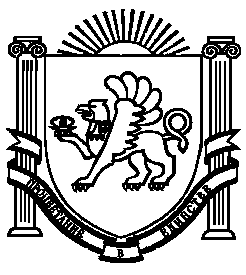 